Methode: Filmausschnitte analysieren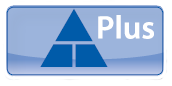 Wann und in welchem Land wurde der Film gedreht?______________________________________________________________________________________________________________________________________________________Was ist das Thema des Filmausschnitts?______________________________________________________________________________________________________________________________________________________Aus wessen Sicht siehst du den Filmausschnitt?______________________________________________________________________________________________________________________________________________________Will der Film zeigen, wie es wirklich war?______________________________________________________________________________________________________________________________________________________Welche Fehler fallen dir auf? Siehst du Dinge, die es früher vielleicht nicht gab?______________________________________________________________________________________________________________________________________________________Welche Person ist besonders sympathisch oder unsympathisch dargestellt? Wie?______________________________________________________________________________________________________________________________________________________Wie wirkt die Musik?______________________________________________________________________________________________________________________________________________________Hat dir der Filmausschnitt gefallen? Begründe deine Meinung.______________________________________________________________________________________________________________________________________________________1Verwende dieses Fragenblatt für eine Filmanalyse.